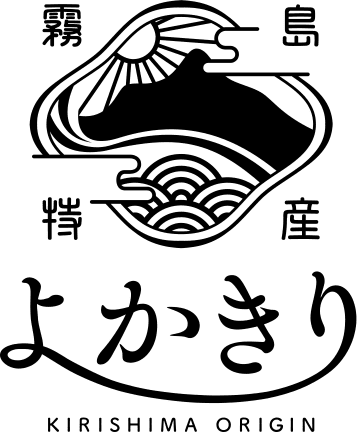 令和４年７月吉日霧島市特産品協会会員各位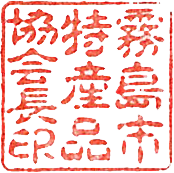 霧島市特産品協会　　　会長　德重 克彦　　　令和４年度販売チャンネル新規開拓支援事業について新型コロナウイルス感染症拡大により、弊会会員の特産品製造業・卸小売業・飲食業・その他サービス業を営む事業者等が売上減少などの大きな影響を受けていることから、こうした会員事業者の皆様が現状の厳しい状況を乗り越えられるよう、新しい生活様式を踏まえ、需要が見込める新たな市場へ商品販路開拓を図るための支援を行います。■補助対象事業者霧島市特産品協会会員■補助対象　令和４年７月１日㈮～令和５年２月２８㈫までに事業実施・経費支出されたもの　※予算上限に達し次第終了します。（予算上限に達した後に応募書類が届いた場合はご連絡いたします）■補助上限額　５０,０００円（補助率１／２）■補助対象経費　新たな販路開拓を行うための経費　広告宣伝費、印刷製本費、外注委託費など　※対象は新規事業に限ります。また、対象期間以前に支出された経費は対象外となります。■応募締切　令和４年７月３１日㈫必着　※別紙１～別紙３まで必要事項記入の上、下記まで郵送願います。（別紙１）令和　　年 　　月 　　日霧島市特産品協会会長　德重　克彦　殿　　　　　　　　　　　　　　　　　　　　　　　住　　所　　　　　　　　　　　　　　　　　　　　　　　団 体 名 　　　　　　　　　　　　　　　　　　　　　　　代表者名　　　　　　　　　　　　　　　　　　印令和4年度販売チャンネル新規開拓支援事業応募書　このことについて，販売チャンネル新規開拓支援事業に応募したいので，下記のとおり関係書類を添えて提出します。記１　事業計画書（別紙２）         ２　収支予算書（別紙３）※積算根拠となる見積書を添付（別紙２）事業計画書※事業内容がわかる資料等があれば貼付してください。（別紙３）収支予算書（収  入）　（支  出）※積算根拠（見積書）を添付すること。（別紙４）　　　令和　　　年　　　月　　　日　霧島市特産品協会会長　德重 克彦　殿　　　　 　　　　　　　　　　　　　　　申請者　住　所　　　　　　　　　　　　　　　　 　　　　団体名　　　　　   　　　　　　              　　　　代表者名　　　　　　　　　　　　　　　　　　印令和４年度販売チャンネル新規開拓支援事業交付金請求について　販売チャンネル新規開拓支援事業に関し、下記のとおり交付金を交付くださいますよう、関係書類を添えて申請します。記 １　交付金交付申請額　　　金　　　　　　　　　　　　　　円２　提出書類       (1) 支出が確認できる証拠書類（領収書等写し）　　　　　　　　　（2）成果物（印刷物、広告出稿の写し等）振込先口座（別紙５）第　　　号　年　　　月　　　日　　　　　　　　　　　　　殿霧島市特産品協会　　会長　德重　克彦　　　　　令和４年度販売チャンネル新規開拓支援事業について　令和　　　年　　　月　　　日付け　　　　第　　　　　号で申請のあった販売チャンネル新規開拓支援事業交付金については，下記のとおり交付することに決定しました。記１　交付金の額　　金　　　　　　　　　　　　　　　円２　交付の条件　　令和４年７月１日㈮～令和５年２月２８日㈫までに事業実施・経費支出されたもの　　　　　　　　　交付金請求書（別紙４）提出期限：令和５年３月６日㈪までに関係書類を添えて提出事業の名称事業の名称事業の趣旨・目的事業の趣旨・目的事業の概要事業の概要実施主体の名称実施主体の名称連絡先連絡先住所：　連絡担当者：TEL　　　　　　　　   　　　FAX E-mail:実施時期実施時期令和　　　年　　　月　～　令和　　　年　　　月実施場所実施場所新規性(追加・充実した内容)新規性(追加・充実した内容)総事業費総事業費　　　　　　　　　　　　　円期待される効果（事業の実施により期待される成果を記入してください。）備　考備　考科　　　　目金額　(円)自己資金円補助申請額円※上限額５万円（補助率１/２）事業費合計円科　　　　目金額　(円)　　　　　円合　計　額(税込)円金融機関名金融機関名支店名種別種別口座番号普通　　当座普通　　当座フリガナ口座名義